«Лето весело встречай и правила дорожного движения соблюдай!»РАБОТА  КАБИНЕТА   ПО ПРОФИЛАКТИКЕ ДДТТ 01.06.2018-15.06.201820.08.2018-30.08.20188.30 час.-10.00 час.(рук. Мотько  Владимир  Григорьевич)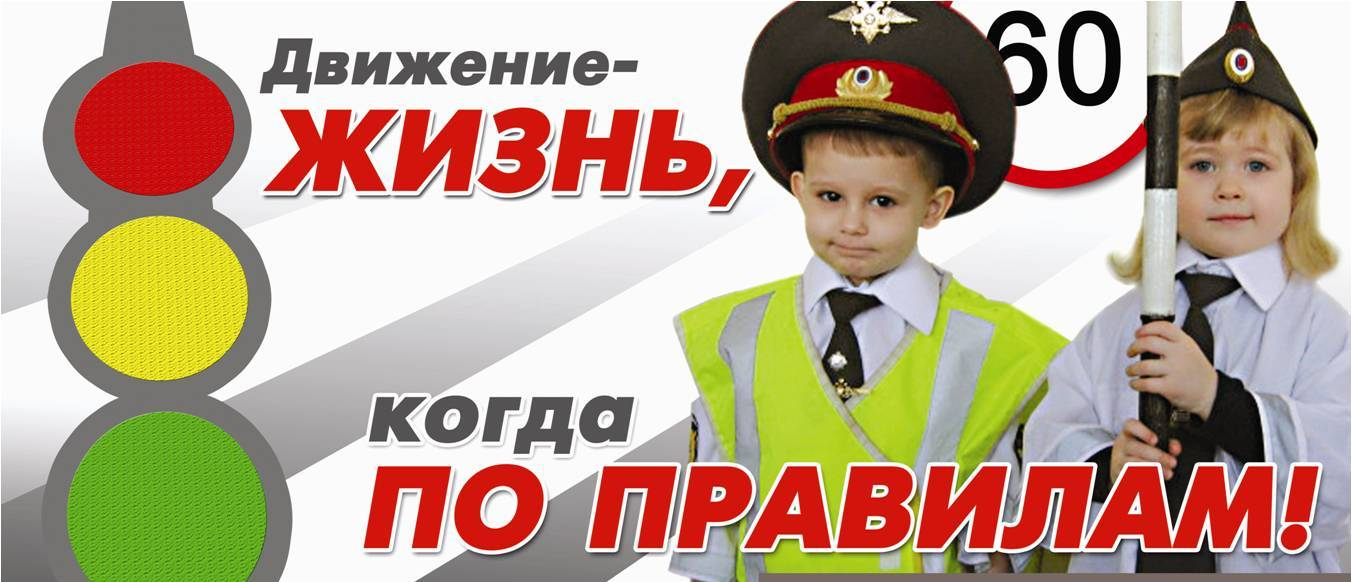 